New: binding color communication for the packaging industry – ink drawdowns digitally reimagined with GMG ColorCardA reliable approval process in packaging production requires the use of physical reference proofs, so-called ink drawdowns. These proofs are key to clear communication between all stakeholders. We are proud to announce our innovative digital solution – GMG ColorCard. GMG ColorCard combines digital efficiency and spectrophotometry precision with the reassuring tangibility of a proof you can trust. Tuebingen, Germany (February 17, 2020) – – They say ‘the future is digital’. We agree. Instead of ink drawdowns, digitally-produced color cards will soon be the proofs of choice for the approval process of packaging projects. Only with physical color cards can all stakeholders visualize with certainty what the final printed result will look like. The new solution offers numerous advantages, above all: it’s digital.GMG ColorCard stands for reliable color, irrespective of the substrate. Corrugated cardboard, for example, is simulated on the digital color card. This provides a digital proof that accurately represents the final print result. GMG ColorCard applies color science to achieve reliable and repeatable results that brand owners, designers, ink technicians and printers can trust. Digital efficiency: when it comes to efficiency, conventional ink drawdowns are no match for GMG ColorCard. Those familiar with the process of producing manual ink drawdowns will know how time-consuming the process is. Patience, skill and experience are required, all of which are scarce these days. GMG ColorCard is the solution and shows a result in under three minutes. A packaging project often requires multiple ink drawdowns or additional cards to be produced later in the process, in any case, the benefits of GMG ColorCard are multiplied. Not only are the cards produced within minutes, they are also identical even if produced at different locations. Because GMG ColorCard is fully automated, the system is simple to operate. A few clicks and entry of basic parameters such as ink, printing process and substrate is all that’s required. GMG ColorCard is now available. 
For more information, visit www.colorcard.gmgcolor.comEndAbout GMG: GMG is a leading developer and provider of high-quality color management software solutions. The company was founded in 1984 in Tübingen. With more than 35 years of experience in the graphics industry, the GMG brand is a guarantee of high-quality solutions across the field of color. GMG has focused on delivering complete solutions for the standardization and simplification of color management workflows to achieve consistent colors on all media and in every print process. Today more than 12,000 systems are in use worldwide. These customers come from a wide range of branches of industry and areas of application. They include, among others, advertising agencies, pre-press firms, offset, flexo, packaging, digital and large format printing presses, as well as intaglio printing companies. GMG is represented by branch offices and dealers worldwide.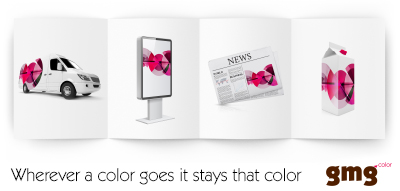 © 2020 GMG GmbH & Co. KG. GMG, the GMG logo and particular product designations are registered trademarks or trademarks of GMG GmbH & Co. KG. All other designations and products are registered trademarks, or the trademarks of the company concerned. Any technical or other modifications of a sort are reserved.For further information see www.gmgcolor.com, www.facebook.com/gmgcolor.en, http://twitter.com/gmgcolor, www.linkedin.com/company/gmgContact:			Press contact:			Press contact Americas:GMG GmbH & Co. KG		AD Communications		Press +Phone: + 49 (0) 7071 938 74-0	Michael Grass			Irvin PressFax: + 49 (0) 7071 938 74-22	Phone: + 44 (0) 1372 464470	Phone: +1 508-384-3660E-mail: pr@gmgcolor.com		E-mail: mgrass@adcomms.co.uk	E-mail: irv@press-plus.com